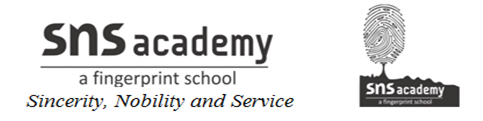 Annual Plan 2019-2020Grade 7MonthChapterJuneNutrition in plantsJuneStructure of matterJulyNutrition in AnimalsJulyHeat and its effectsJulyAnimal fibresAugustFlow of heatAugustAcids, Bases and SaltsSeptemberOur Forests and RevisionOctoberPhysical and chemical changesOctoberWeather, Climate and AdaptationOctoberSoilNovemberRespirationNovemberMotion and TimeDecemberWater a Natural ResourceJanuaryWind storms and cyclonesJanuaryLightFebruaryElectric currents and its effectsFebruaryWastewater ManagementMarchRevision